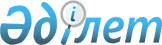 Кеден одағы және Бiртұтас экономикалық кеңiстiк туралы 1999 жылғы 26 ақпандағы шартқа қатысушы мемлекеттердiң экономикасына құрылымдық қайта құру жүргiзудiң 2000-2005 жылдарға арналған негiзгi бағыттарын iске асыру жөніндегі іс-шаралар жоспарын бекiту туралыҚазақстан Республикасы Үкіметінің қаулысы 2002 жылғы 20 маусым N 681

      "Кеден одағы және Бiртұтас экономикалық кеңiстiк туралы 1999 жылғы 26 ақпандағы шартқа қатысушы мемлекеттердiң экономикасына құрылымдық қайта құру жүргiзудiң 2000-2005 жылдарға арналған негiзгi, бағыттары туралы" Беларусь Республикасы, Қазақстан Республикасы, Қырғыз Республикасы, Ресей Федерациясы және Тәжiкстан Республикасы Мемлекетаралық Кеңесiнiң 2000 жылғы 10 қазандағы N 81 шешiмiн iске асыру мақсатында Қазақстан Республикасының Yкiметi қаулы етеді: 

      1. Кеден одағы және Біртұтас экономикалық кеңiстiк туралы 1999 жылғы 26 ақпандағы шартқа қатысушы мемлекеттердiң экономикасына құрылымдық қайта құру жүргiзудiң 2000-2005 жылдарға арналған негiзгi бағыттарын iске асыру жөнiндегi іс-шаралар жоспары (бұдан әрі - Жоспар) бекiтiлсiн. 

      2. Қазақстан Республикасының орталық атқарушы органдары, өзге де мемлекеттiк органдары (келiсiм бойынша) және мүдделi ұйымдар (келiсiм бойынша) Жоспарда көзделген iс-шараларды орындау жөнiнде нақты шаралар қабылдасын. 

     3. Осы қаулы қол қойылған күнінен бастап күшiне енедi.      Қазақстан Республикасының 

     Премьер-Министрі 

Қазақстан Республикасы Үкіметінің        

2002 жылғы 20 маусымдағы           

N 681 қаулысымен                

бекітілген                     

Кеден одағы және бiртұтас экономикалық кеңiстiк туралы 1999 жылғы 

26 ақпандағы шартқа қатысушы мемлекеттердiң экономикасына 

құрылымдық қайта құру жүргiзудiң 2000-2005 жылдарға арналған 

негiзгi бағыттарын iске асыру  жөнiндегi iс-шаралар жоспары       Ескерту. Жоспар өзгерді - ҚР Үкіметінің 2003.04.14. N 357 қаулысымен .              1. Макроэкономикалық тұрақтылықты қамтамасыз ету 

___________________________________________________________________________ 

1.1. Кеден одағы және Бiртұтас      Қазақстан Республикасының    2002 жыл 

     экономикалық кеңістiк туралы   Экономика және сауда 

     1999 жылғы 26 ақпандағы        министрлiгі, Қаржы 

     шартқа (бұдан әрi - Шарт)      министрлiгi, Кедендік 

     қатысушы мемлекеттердiң        бақылау агенттігі, 

     экономикасын макроэкономи.     Қазақстан Республикасының 

     калық тұрақтандыру мен         Ұлттық Банкi (келiсiм 

     жақындастыру жөнiндегi         бойынша) 

     бiрлескен шаралар туралы 

     хаттама жобасын әзiрлеуге 

     қатысу 1.2. Шартқа қатысушы мемлекет.      Қазақстан Республикасының    2002 жыл  

     тердiң экономикасын            Экономика және сауда 

     дамытудың негiзгi макроэко.    министрлiгi, Қаржы 

     номикалық көрсеткiштерiнiң     министрлiгi, Кедендік 

     тiзбесiне келiсу жүргiзу       бақылау агенттігі, 

                                    Қазақстан Республикасының 

                                    Статистика жөнiндегi 

                                    агенттiгi, Қазақстан 

                                    Республикасының Ұлттық 

                                    Банкi (келiсiм бойынша) 1.3. Шартқа қатысушы мемлекет.      Қазақстан Республикасының    жыл сайын 

     тердiң экономикасын            Экономика және сауда 

     дамытудың макроэкономикалық    министрлігі, Қаржы 

     көрсеткiштерiнiң               министрлiгi, Кедендік 

     мониторингiн жүргiзу           бақылау агенттігі, Қазақстан 

                                    Республикасының Статистика 

                                    жөнiндегi агенттігі, 

                                    Қазақстан Республикасының 

                                    Ұлттық Банкі (келiсiм 

                                    бойынша) 1.4. Кеден одағы елдерiнiң ұлттық   Қазақстан Республикасының    тоқсан 

     экономикасы дамуының           Экономика және сауда         сайын 

     жай-күйi, жүргiзiлiп жатқан    министрлігі, Қаржы 

     құрылымдық қайта құру және     министрлігі, Кедендік 

     макроэкономикалық көрсеткіш.   бақылау агенттігі, 

     тердің болжамды деңгейi        Қазақстан Республикасының 

     туралы жедел ақпарат           Статистика жөнiндегi 

     дайындауға қатысу              агенттігi, Қазақстан 

                                    Республикасының Ұлттық 

                                    Банкi (келiсiм бойынша) 

___________________________________________________________________________ 

                    2. Валюта-қаржы жүйесін дамыту 

___________________________________________________________________________ 2.1. Кеден одағына қатысушы         Қазақстан Республикасының    2002 жыл 

     мемлекеттердiң Валюталық       Ұлттық Банкi (келiсiм 

     ықпалдастық тұжырымдамасының   бойынша), Қазақстан 

     және Жалпы төлем жүйесiн       Республикасының Қаржы 

     құрудың негiзгi бағыттары      министрлігі 

     туралы келiсiмнiң жобаларын 

     әзiрлеуге қатысу 2.2. Шартқа қатысушы мемлекеттер.   Қазақстан Республикасының    2002-2003 

     дiң шаруашылық жүргiзушi       Ұлттық Банкi (келiсiм        жылдар 

     субъектiлерi арасындағы        бойынша), Қазақстан 

     төленбеген төлемдер            Республикасының Қаржы 

     проблемаларын шешу жөнiнде     министрлiгі, Экономика және 

     ұсыныстарды дайындауға қатысу  сауда министрлiгі, Сыртқы 

                                    iстер министрлiгi, 

                                    Энергетика және минералдық 

                                    ресурстар министрлiгi, 

                                    Көлiк және коммуникациялар 

                                    министрлігі 2.3. Кеден одағына қатысушы         Қазақстан Республикасының    2002 жыл 

     мемлекеттердiң бухгалтерлiк    Қаржы министрлігі, Қазақстан 

     есеп және есептiлiк жүйелерін  Республикасының Ұлттық Банкi 

     халықаралық стандарттар        (келiсiм бойынша) 

     негiзiнде сәйкестендiру 

     жөнiнде шаралар қабылдау 2.4. Шартқа қатысушы мемлекеттер    Қазақстан Республикасының    2002 жыл 

     капиталының ортақ рыногын      Ұлттық Банкі (келiсiм 

     қалыптастыру тұжырымдамасының  бойынша), Қазақстан 

     жобасын дайындауға қатысу      Республикасының Қаржы 

                                    министрлігі, Экономика және 

                                    сауда министрлігі, Сыртқы 

                                    істер министрлігі 2.5. Кеден одағына қатысушы         Қазақстан Республикасының    2002 жыл  

     мемлекеттердiң сақтандыру      Ұлттық Банкi (келiсiм 

     заңнамасына талдау жүргiзу     бойынша), Қазақстан 

     және ортақ сақтандыру рыногын  Республикасының Қаржы 

     құру жөнiндегi құжат жобасын   министрлігі, Әділет 

     дайындауға қатысу              министрлігі 

___________________________________________________________________________ 

      3. Экономиканың өзара бірін-бiрi толықтыратын салаларын дамыту 

___________________________________________________________________________ 

3.1. Кеден одағы елдерiнде тұтыну   Қазақстан Республикасының    2002 жыл  

     тауарлары рыногы дамуының      Экономика және сауда 

     жай-күйiне талдау жүргiзу және министрлiгi, Қазақстан 

     импорт алмастыру өндiрiсiнiң   Республикасының Табиғи 

     дамуы жөнiнде ұсыныстар        монополияларды реттеу, 

     әзiрлеуге қатысу               бәсекелестiктi қорғау 

                                    және шағын бизнестi қолдау 

                                    жөнiндегi агенттiгi 3.2. Кеден одағына қатысушы         Қазақстан Республикасының    2002 жыл 

     мемлекеттер экономикасының     Экономика және сауда 

     өзара бiрiн-бiрi толықтыратын  министрлiгі, Қаржы 

     салаларын дамыту жөнiндегi     министрлiгi, Ауыл шаруашы. 

     бiрлескен мақсатты бағдарлама. лығы министрлiгi, 

     ларға қатысушылардың мүлiктiк  Энергетика және минералдық 

     мүдделерiн сақтандыру қорғаны. ресурстар министрлiгі, 

     сының амалдарын жасауды        Сыртқы iстер министрлiгi, 

     ескере отырып, осы бағдарлама. Қазақстан Республикасының 

     ларды қаржыландырудың жалпы    Ұлттық Банкi (келісiм 

     тәсілдерiн әзiрлеуге қатысу    бойынша) 

3.3. Кеден одағы елдерiнiң          Қазақстан Республикасының    2004-2005 

     кiрiктiрiлген өндiрiстiк-      Экономика және сауда           жылдар 

     қаржылық құрылымдарының        министрлiгi, Әдiлет 

     (қаржы-өнеркәсiп топтары,      министрлігі, Энергетика 

     корпорациялар мен бiрлестiк.   және минералдық ресурстар 

     тердiң басқа да нысандары)     министрлігі, Қаржы 

     қалыптасуы және жұмыс істеуі   министрлiгі, Қазақстан 

     үшін құқықтық жағдайлар жасау  Республикасының ҰлттықБанкi 

     мақсатында Тараптардың ұлттық  (келiсiм бойынша) 

     заңнамаларын үйлестіру 

     жөнiнде жұмыс жүргізу 

___________________________________________________________________________ 

           4. Инвестициялар үшiн қолайлы жағдайлар жасау 

___________________________________________________________________________ 4.1. Кеден одағы елдерiнiң ұлттық   Қазақстан Республикасының    2002-2003 

     заңнамалық және өзге де        Ұлттық Банкi (келiсiм          жылдар 

     нормативтiк құқықтық кесiмде.  бойынша), Қазақстан 

     рiн халықтың қаржы ұйымдарын.  Республикасының Әдiлет 

     дағы салымдарын қорғау және    министрлiгi, Қаржы 

     оларды инвестициялық салада    министрлiгi, Экономика және 

     пайдалануды кеңейту бөлiгiнде  сауда министрлiгi, Сыртқы 

     жақындастыру жөнінде           iстер министрлiгi 

     салыстырмалы-құқықтық талдау 

     жүргізу 4.2. Кеден одағы елдерiнiң          Қазақстан Республикасының    2002-2003 

     инвестициялық ұлттық заңнама.  Сыртқы істер министрлігі,      жылдар 

     ларын үйлестiру жөнiнде жұмыс  Әділет министрлігі, 

     жүргiзу                        Экономика және сауда 

                                    министрлігі 4.3. Кеден одағы елдерiнiң бағалы   Қазақстан Республикасының    2002-2004 

     қағаздар рыногын реттеу        Ұлттық Банкi (келiсiм          жылдар 

     саласындағы ұлттық заңнама.    бойынша), Қазақстан 

     ларын үйлестiру жөнiнде        Республикасының Әдiлет 

     шаралар қабылдау, бағалы       министрлiгi, Қаржы 

     қағаздардың эмиссиясы және     министрлігі 

     оларды орналастыру тәртібiн, 

     бағалы қағаздармен мәмiлелер 

     жасау ережелерiн сәйкестендіру 4.4. Шартқа қатысушы мемлекеттер    Қазақстан Республикасының    2004-2005 

     бағалы қағаздарының ұлттық     Ұлттық Банкi (келiсiм          жылдар 

     рыноктарына Кеден одағы елдерi бойынша), Қазақстан 

     субъектiлерiнiң енуi үшiн      Республикасының Қаржы 

     бiрдей жағдайлар жасау         министрлiгi, Сыртқы істер 

     жөнiнде шаралар қабылдау       министрлігі  4.5. Кеден одағы елдерi инвестор.   Қазақстан Республикасының    2002 жыл 

     ларының мүдделерiн сақтандыру  Экономика және сауда 

     қорғанысының жалпы жүйесiн     министрлігі, Қаржы 

     қалыптастыру жөнiндегi         министрлiгi, Сыртқы iстер 

     құжаттың жобасын дайындауға    министрлiгi, Қазақстан 

     қатысу                         Республикасының Ұлттық 

                                    Банкi (келiсiм бойынша) 4.6. Кеден одағына қатысушы         Қазақстан Республикасының    2002 жыл 

     мемлекеттер арасында           Сыртқы iстер министрлiгі, 

     инвестициялық қызметтi дамыту  Экономика және сауда 

     туралы келiсiмнiң жобасын      министрлiгi, Қаржы 

     әзiрлеуге қатысу               министрлігі 4.7. Кеден одағына қатысушы         Қазақстан Республикасының    2002 жыл 

     мемлекеттердің өндiрiстiк-     Экономика және сауда 

     техникалық базасын жаңғырту    министрлiгі, Бiлiм және 

     мақсатында инновациялық        ғылым министрлiгі, 

     саясат жүргiзудiң және         Энергетика және минералдық 

     технологиялық әзiрленiмдердi   ресурстар министрлiгi 

     ынталандырудың келiсiлген 

     бағыттарын әзiрлеуге қатысу 4.8. Кеден одағы елдерiнiң          Қазақстан Республикасының    2002 жыл 

     лизингтiк қызметтерiн          Экономика және сауда 

     бiрлесiп дамыту жөнiндегi      министрлiгi, Ауыл шаруашылығы 

     құжат жобасын әзiрлеуге        министрлiгі, Көлiк және 

     қатысу                         коммуникациялар министрлiгi, 

                                    Қаржы министрлігі, Қазақстан 

                                    Республикасының Ұлттық Банкi 

                                    (келiсiм бойынша) 

___________________________________________________________________________   5. Шаруашылық жүргiзуші субъектілердiң қызметi үшiн тең жағдайлар жасау 

___________________________________________________________________________ 5.1. Кеден одағы елдерiнiң          Қазақстан Республикасының    2003-2005 

     резиденттерi мен бейрезидент.  Әдiлет министрлiгі,            жылдар 

     терiнiң азаматтық құқықтық     Сыртқы iстер министрлiгi 

     қатынастардағы құқықтық 

     жағдайының ерекшелiктерiн қоса 

     алғанда азаматтық құқықтар 

     субъектiлерiнiң құқықтық 

     мәртебесiн реттеу бөлiгiнде 

     азаматтық заңнаманы үйлестiру 

     жөнiнде жұмыс жүргiзу 5.2. Табиғи монополиялар өнiмдерi.  Қазақстан Республикасының    тұрақты   

     нiң (қызметтер көрсетуiнiң)    Экономика және сауда 

     бiрыңғай тiзбесi бойынша       министрлiгi, Қазақстан 

     бағалар мен тарифтердi         Республикасының Табиғи 

     мемлекеттiк бақылауды жүзеге   монополияларды реттеу, 

     асыру жөнiнде шаралар қабылдау бәсекелестiктi қорғау және 

                                    шағын бизнестi қолдау жөнiн. 

                                    дегi агенттiгі, Қазақстан 

                                    Республикасының Энергетика 

                                    және минералдық ресурстар 

                                    министрлiгі, Көлiк және 

                                    коммуникациялар министрлiгі, 

                                    Қазақстан Республикасының 

                                    Статистика жөнiндегi 

                                    агенттiгi 5.3. Кеден одағына қатысушы         Қазақстан Республикасының    2002-2003 

     мемлекеттердiң монополияға     Табиғи монополияларды          жылдар 

     қарсы заңнама және тұтынушы.   реттеу, бәсекелестiктi 

     лар құқықтарын қорғау          қорғау және шағын бизнестi 

     саласындағы нормативтiк        қолдау жөнiндегi агенттiгі, 

     құқықтық базасын жақындату     Қазақстан Республикасының 

     мен үйлестіру жөнiнде жұмыс    Әдiлет министрлiгi, 

     жүргiзу                        Экономика және сауда 

                                    министрлiгi 5.4. Кеден одағына қатысушы         Қазақстан Республикасының    2002-2005 

     мемлекеттердiң шаруашылық      Экономика және сауда           жылдар 

     жүргiзушi субъектiлерiне iшкi  министрлiгі, Қазақстан 

     рынокта келiсiлген қызмет      Республикасының Табиғи 

     түрлерi бойынша жұмыс          монополияларды реттеу, 

     iстеудiң ұлттық режимiн        бәсекелестiктi қорғау және 

     берудiң ұйымдастырушылық-      шағын бизнестi қолдау 

     құқықтық жағдайларын жасау     жөнiндегi агенттiгі, 

     жөнiнде шаралар қабылдау       Қазақстан Республикасының 

                                    Сыртқы iстер министрлігі, 

                                    Энергетика және минералдық 

                                    ресурстар министрлiгі, 

                                    Көлiк және коммуникациялар 

                                    министрлiгi 

___________________________________________________________________________ 

       6. Өндiрiлетiн өнімнің бәсекеге қабілеттілігін арттыру 

___________________________________________________________________________ 6.1. Кеден одағына қатысушы         Қазақстан Республикасының    2002-2004 

     мемлекеттердiң тауарлар мен    Экономика және сауда           жылдар 

     қызметтер көрсетудi            министрлiгi, Әділет 

     стандарттау, метрология,       министрлiгi, Энергетика 

     сертификаттау және тiркеу,     және минералдық ресурстар 

     техникалық-экономикалық және   министрлігі 

     әлеуметтік ақпараттарды 

     сыныптау мен кодтау, 

     халықаралық нормаларды ескере 

     отырып, өнiмдердi каталогтау 

     саласындағы ұлттық заңнамала. 

     рын үйлестiру жөнiнде жұмыс  

     жүргiзу 6.2. Кеден одағына қатысушы         Қазақстан Республикасының    2002-2003 

     мемлекеттердің арасында        Экономика және сауда           жылдар 

     тiркеу, стандарттау,           министрлігі, Сыртқы iстер 

     метрология, сертификаттау      министрлігі 

     және тауарлар мен қызметтер 

     көрсетуге қойылатын заңнамалық 

     талаптардың iске асырылуын, 

     өлшеу құралдарын мемлекеттiк 

     қадағалау және бақылау 

     саласында ақпарат алмасуды 

     ұйымдастыру жөнiнде шаралар 

     қабылдау   6.3. Кеден одағы елдерiнiң          Қазақстан Республикасының    2003-2004 

     тауарларын үшiншi елдердiң     Экономика және сауда           жылдар 

     рыноктарына кiргiзуге          министрлiгі, Ауыл шаруашы. 

     жәрдемдесу жөнiнде ұсыныстар   лығы министрлiгi, 

     әзiрлеуге қатысу               Энергетика және минералдық 

                                    ресурстар министрлiгі, 

                                    Сыртқы iстер министрлiгi 

___________________________________________________________________________ 

             7. Энергетикалық тәуелсiздiктi қамтамасыз ету 

___________________________________________________________________________ 7.1. Кеден одағы елдерiнiң          Қазақстан Республикасының    2002 жыл 

     энергетика рыногын қалыптас.   Энергетика және минералдық 

     тыру және дамыту тұжырымдама.  ресурстар министрлiгi 

     сының жобасын әзiрлеуге 

     қатысу 

___________________________________________________________________________ 

              8. Азық-түлiк қауiпсiздiгiн қамтамасыз ету 

___________________________________________________________________________ 8.1. Кеден одағы елдерiнiң азық-    Қазақстан Республикасының    2002-2003 

     түлiк қауiпсiздiгiн            Экономика және сауда           жылдар 

     қамтамасыз ету жөнiндегi       министрлiгі, Ауыл шаруашы. 

     тұжырымдаманың жобасын         лығы министрлiгі, 

     әзiрлеуге қатысу               "Азық-түлік келiсiм-шарт 

                                    корпорациясы" ЖАҚ (келiсiм 

                                    бойынша) 8.2. Кеден одағы елдерiнде ауыл     Қазақстан Республикасының    2002 жыл  

     шаруашылығы өнiмдерiнiң        Экономика және сауда 

     негiзгi түрлерiн өндiрудiң     министрлiгі, Ауыл 

     жай-күйiн талдау жүргiзуге     шаруашылығы министрлігі, 

     қатысу                         "Азық-түлік келiсiм-шарт 

                                    корпорациясы" ЖАҚ (келiсiм 

                                    бойынша) 8.3. Кеден одағы елдерiнiң          Қазақстан Республикасының    жыл сайын 

     азық-түлiк рыногын дамытудың   Экономика және сауда 

     негiзгi экономикалық           министрлігі, Ауыл 

     көрсеткiштерiнiң мониторингiн  шаруашылығы министрлiгi 

     жүргiзуге қатысу 

___________________________________________________________________________ 

     9. Кеден одағына қатысушы мемлекеттердiң көлiк саласындағы нарықтық 

                           инфрақұрылымын дамыту 

___________________________________________________________________________ 9.1. Жалпы аймақтық маңызы бар      Қазақстан Республикасының    2002-2005 

     автомобиль және темiр жол      Көлiк және коммуникациялар     жылдар 

     магистральдарын дамыту         министрлiгі, Сыртқы істер 

     жөнінде ұсыныстар дайындауға   министрлігі 

     қатысу 9.2. Көлiк одағын құру туралы       Қазақстан Республикасының    2002 жыл 

     келiсiмге қатысушы             Көлiк және коммуникациялар 

     мемлекеттер арасында жүк       министрлiгі, Энергетика 

     тасымалдарына көлiк тарифтерін және минералдық ресурстар 

     қалыптастырудың бірыңғай       министрлігі, Қазақстан 

     тәсілдерін келісу жөнінде      Республикасының Табиғи 

     шаралар қабылдау               монополияларды реттеу, 

                                    бәсекелестікті қорғау және 

                                    шағын бизнесті қолдау 

                                    жөніндегі агенттігі, 

                                    Қазақстан Республикасының 

                                    Сыртқы істер министрлігі 9.3. Көлік одағына қатысушы         Қазақстан Республикасының    2003-2005 

     мемлекеттерде көлік құралда.   Көлік және коммуникациялар     жылдар 

     рын сертификаттау жөнінде      министрлігі, Сыртқы істер 

     қолданылып жүрген нормалар     министрлігі 

     мен техникалық талаптарды 

     сәйкестендіру жөнінде жұмыс 

     жүргізу 

___________________________________________________________________________ 
					© 2012. Қазақстан Республикасы Әділет министрлігінің «Қазақстан Республикасының Заңнама және құқықтық ақпарат институты» ШЖҚ РМК
				р/с      Iс-шаралардың атауы          Жауапты орындаушылар     Орындалу 

 N                                                              мерзімі 

___________________________________________________________________________ 

 1               2                             3                   4  